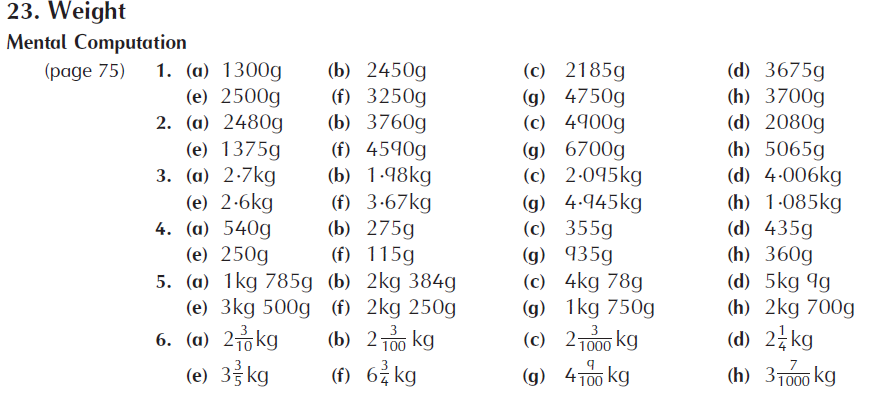 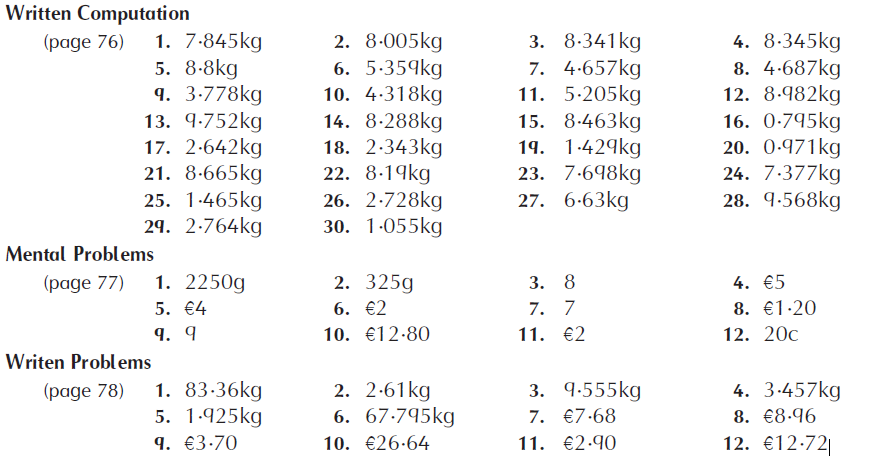 Busy at Maths 5PAGE 135(a) 20g, kitchen scales(b) 600g, kitchen scales(c) 2kg, spring balance(d) 15g, kitchen scales(e) 500kg, livestock scales(f) 270g, kitchen scales(g) 100g, kitchen scales(h) 3,750kg, weigh bridge(i) 25g, kitchen scales(j) 350g, kitchen scalesMaths Fact: 55.2kgPAGE 1361.(a) 9/1000 = 0.009kg(b) 14/1000 = 0.014kg(c) 3/1000 = 0.003kg(d) 416/1000 =0.416kg(e) 228/1000 = 0.228kg(f) 67/1000 = 0.067kg(g) 923/1000 = 0.923kg(h) 503/1000 = 0.503kg(i) 156/1000 = 0.156kg(j) 830/1000 = 0.830kg(k) 449/1000 = 0.449kg2.(a) 533/1000 = 533g(b) 6/1000 = 6g(c) 72/1000 = 72g(d) 272/1000 = 272g(e) 650/1000 = 650g(f) 165/1000= 165g(g) 810/1000 = 810g(h) 10/1000 = 10g(i) 384/1000 = 384g(j) 700/1000 = 700g(k) 990/1000 = 990g3.(a) 2,736g(b) 6,259g(c) 4,372g(d) 3,257g(e) 8,057g(f) 5,418g(g) 6,450g(h) 3,300g(i) 3,709g(j) 8,731g(k) 5,008g4.(a) 1.737kg(b) 1.459kg(c) 6.281kg(d) 2.046kg(e) 0.990kg(f) 3.553kg(g) 8.300kg(h) 6.430kg(i) 7.084kg(j) 5.308kg(k) 9.004kgMaths Fact: 170kgPAGE 1371.(a) 30.323kg(b) 32.266kg(c) 30.001kg(d) 32.323kg(e) 29.010kg2.(a) 5.909kg(b) 17.880kg(c) 2.088kg(d) 8.989kg(e) 2.776kg(f) 1.796kg(g) 5.598kg(h) 2.868kg3.(a) 140.376kg(b) 65.618kg(c) 238.842kg(d) 93.774kg(e) 267.463kg(f) 196.504kg4.(a) 7.114kg(b) 3.588kg(c) 8.037kg(d) 2.687kg(e) 4.506kg5.(a) 49.812kg(b) 151.808kg(c) 3.041kg(d) 2.378kg(e) 80,091kg(f) 1.933kgMaths Fact: 0.394kgPAGE 1381. 200g2. 175g3. 1.169kg4. 3.818kg5. 0.765kg6. €4.317. 36.749kg8. 66.115kg9. 36.756kg10. 752.982kg11. 13.487kgMaths Fact: 15kgPAGE 1391.(a) €2.58(b) €3.70(c) €16.70(d) €6.48(e) €9.12(f) €3.40(g) €1.08(h) €7.70(i) €2.96(j) €2.002. 202kgMaths Fact: 2,724kg